Министерство культуры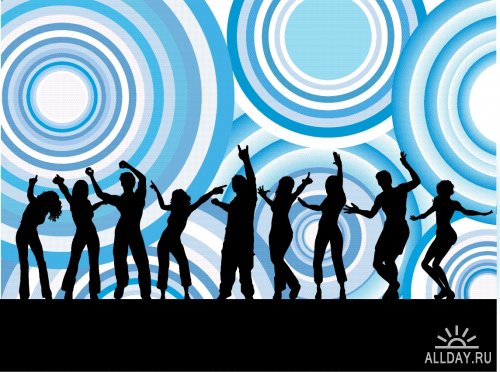 